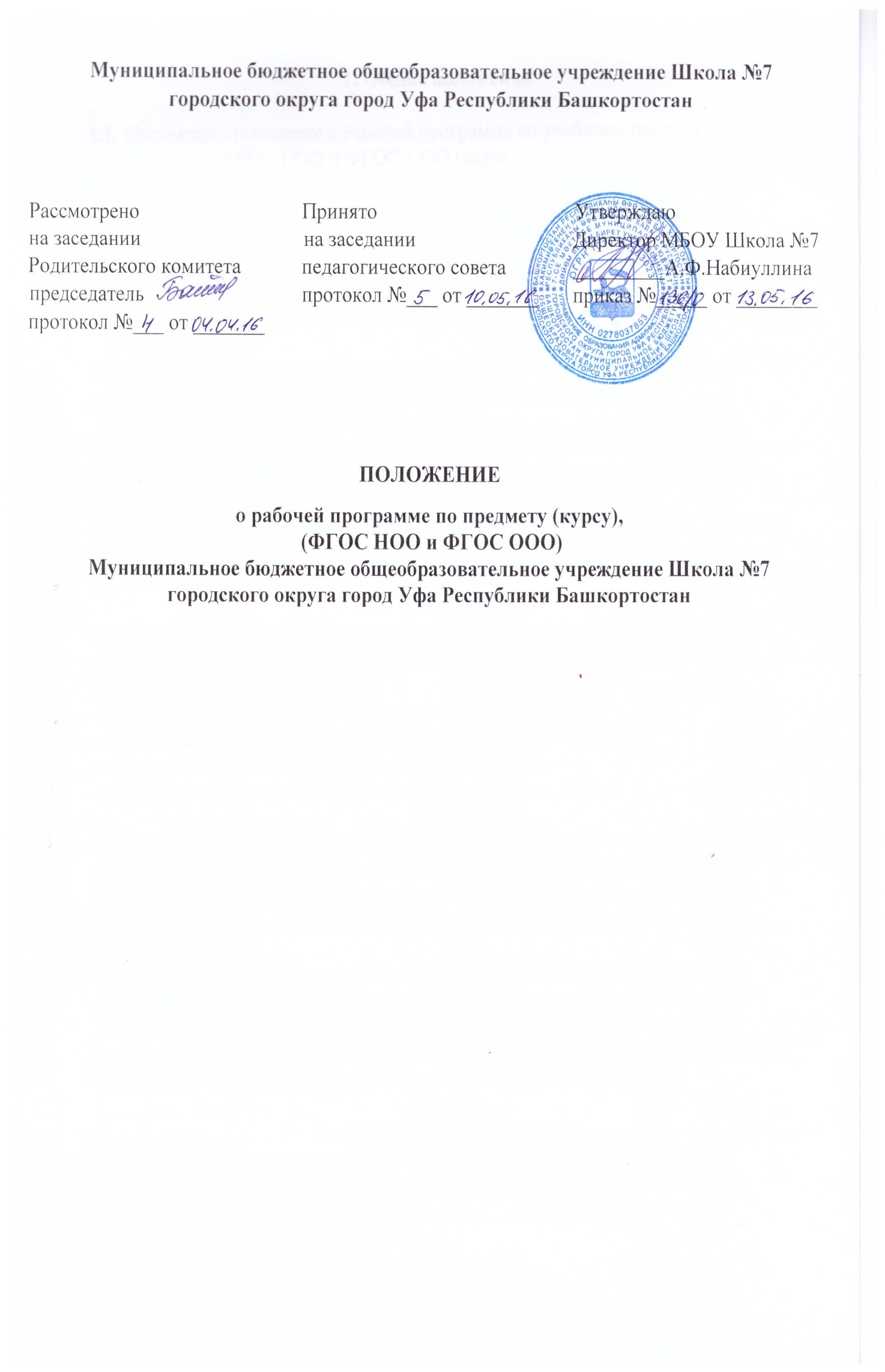 1. Общие положения1.1. Настоящее Положение о Рабочей программе по учебному предмету (курсу), реализующего ФГОС НОО и ФГОС ООО (далее - Рабочая программа), разработано в соответствии с Федеральным законом «Об образовании в Российской Федерации» (от 29.12.2012 № 273-ФЗ), в соответствии с требованиями Федерального Государственного образовательного стандарта начального общего образования и основного общего образования (далее ФГОС), Уставом муниципального бюджетного общеобразовательного учреждения Школа №7 (далее МБОУ Школа №7).1.2. Настоящее Положение определяет структуру, порядок разработки и утверждения Рабочей программы учебного предмета (курса).1.3. Рабочая программа, утвержденная МБОУ Школа №7 - это локальный нормативный документ, определяющий объем, порядок, содержание изучения учебного предмета, требования к результатам освоения основной образовательной программы начального образования обучающимися, основной образовательной программы общего образования обучающимися в соответствии с ФГОС.1.4. К Рабочим программам, которые в совокупности определяют содержание деятельности МБОУ Школа №7 в рамках реализации образовательной программы, относятся:- программы по учебным предметам;- программы внеурочной деятельности;- программы элективных курсов, курсов по выбору;- программы факультативных занятий.1.5. Рабочая программа, как компонент основной образовательной программы образовательного учреждения, является средством фиксации содержания образования, планируемых результатов, системы оценки на уровне учебных предметов, предусмотренных учебным планом МБОУ Школа №7.1.6. Цель Рабочей программы — создание условий для планирования, организации и управления образовательным процессом по определенному учебному предмету (предметной области). Рабочие программы отдельных учебных предметов должны обеспечить достижение планируемых результатов освоения основной образовательной программы МБОУ Школа №7.Задачи рабочей программы:- сформировать представление о практической реализации федерального государственного образовательного стандарта при изучении конкретного предмета;- определить содержание, объем, порядок изучения учебных предметов с учетом целей, задач и особенностей образовательного процесса образовательного учреждения и контингента обучающихся.1.7. Рабочая программа выполняет следующие функции:является обязательной нормой выполнения учебного плана в полном объеме;определяет содержание образования по учебному предмету на базовом и повышенном уровнях;обеспечивает преемственность содержания образования по учебному предмету;реализует принцип интегративного подхода в содержании образования; включает модули регионального предметного содержания; создает условия для реализации системно-деятельностного подхода; обеспечивает достижение планируемых результатов каждым учащимся.2. Разработка рабочей программы2.1. Разработка Рабочих программ относится к компетенции МБОУ Школа №7 и реализуется им самостоятельно.2.2. Рабочая программа составляется в одном экземпляре.2.3. При составлении, принятии и утверждении Рабочей программы должно быть обеспечено ее соответствие следующим документам:- федеральному государственному образовательному стандарту;- примерной программе по учебному предмету (курсу);- авторской программе, прошедшей экспертизу и апробацию;-основной образовательной программе МБОУ Школа №7;- учебно-методическому комплексу (учебникам).2.4. Рабочая программа является обязательным документом для административного контроля полного освоения содержания учебного предмета учащимися и достижения ими планируемых результатов.3. Оформление и структура Рабочей программы3.1. Рабочая программа должна быть оформлена по образцу, аккуратно, без исправлений выполнена на компьютере. Таблицы вставляются непосредственно в текст.Титульный лист считается первым, но не нумеруется, также как и листы приложения. Тематическое планирование представляется в виде таблицы.3.2. Структура Рабочей программы включает следующие компоненты::1. Титульный лист:- полное наименование общеобразовательного учреждения;- гриф рассмотрения, согласования и утверждения Рабочей программы с указанием протокола и даты рассмотрения на заседании методического объединения учителей, заместителя директора по УВР или ВР или УР, директора общеобразовательного учреждения;- название учебного предмета, для изучения которого написана программа;- указание класса, где реализуется Рабочая программа;- фамилия, имя и отчество учителя, составителя Рабочей программы, квалификационная категория;- год разработки Рабочей программы (ПРИЛОЖЕНИЕ 1).2. Пояснительная записка:- нормативная база,- особенности Рабочей программы по предмету (для какого УМК);- общие цели учебного предмета для уровня обучения;- приоритетные формы и методы работы с учащимися - приоритетные виды и формы контроля;3. Планируемые результаты освоения учебного предмета:- освоения конкретного учебного предмета, курса в соответствии с требованиями ФГОС и авторской программы конкретизируются для каждого класса;4. Содержание учебного предмета, курса:- перечень и название раздела и тем курса;- необходимое количество часов для изучения раздела, темы;- краткое содержание учебной темы.5. Календарно - тематическое планирование  оформляется в виде таблицы (ПРИЛОЖЕНИЕ 2,3);6. Описание учебно – методического и матерально – технического обеспечения образовательного процесса;Приложения к программе (по усмотрению учителя):- темы проектов;- темы творческих работ;- примеры контрольных работ и т.п.;4. Рассмотрение и утверждение Рабочей программы.4.1.Разработка и утверждение Рабочей программы по учебному предмету (курсу) относится к компетенции МБОУ школа №7 и реализуется ей самостоятельно.4.2. Рабочая программа учебного предмета, курса принимается на заседании педагогического совета, утверждается руководителем МБОУ Школа №7 в срок до 1 сентября текущего года.4.3. Администрация МБОУ Школа №7 осуществляет контроль реализации Рабочих программ в соответствии с планом внутришкольного контроля.4.4. Хранение рабочих программ осуществляется до их обновления.5. Корректировка рабочей программы:В течение учебного года возможна корректировка планирования в зависимости от уровня обучаемости классов, темпов прохождения программы, других ситуаций (карантин и др.) при условии прохождения тем в соответствии с Федеральным Государственным обязательным стандартом минимума содержания образования.При корректировке программы не допускается исключение учебного материала, предусмотренного стандартом образования.ПРИЛОЖЕНИЕ 1 Министерство образования Республики БашкортостанОтдел образования Управления по гуманитарным вопросам и образованию Администрации Советского района ГО город Уфа РБМБОУ Школа № 7РАССМОТРЕНО                  СОГЛАСОВАНО                         УТВЕРЖДАЮНа заседании  ШМО             Зам. директора по УВР               Директор МБОУ Школа №7 Учителей ________               ___________________                 Набиуллина А.Ф.___________________                ___________________                 ____________________протокол №_______             «_____»_______20__г.                «____»_________20__г.От «___»_____20 _г.РАБОЧАЯ ПРОГРАММАучебного предметаМуниципального бюджетного общеобразовательного учреждения Школа №7  городского округа город Уфа Республики БашкортостанАндреенко Дмитрий Юрьевич, высшаяФ.И.О., категорияпо географии, 7а, 7б класспредмет, классУфа 2017                                                     ПРИЛОЖЕНИЕ  2Календарно - тематическое планирование № п/п№ урока по темеКоличество часовТема урокаПланируемые результаты освоения материалаСроки проведенияСроки проведения№ п/п№ урока по темеКоличество часовТема урокаПланируемые результаты освоения материалаПо плануПо факту